ҠАРАР                                                                                                 РЕШЕНИЕ26 октябрь 2020 йыл                           № 106                       26 октября 2020 годаО внесении изменений решение Совета сельского поселения Большешадинский сельсовет муниципального района Мишкинский район Республики Башкортостан от 21.04.2020 №75 «Об утверждении Порядка принятия решения о применении к депутату Совета сельского поселения Большешадинский сельсовет муниципального района Мишкинский район Республики Башкортостан, члену выборного органа местного самоуправления, выборному должностному лицу местного самоуправления мер ответственности»	В соответствии с Федеральным законом от 6 октября 2003 года №131-ФЗ «Об общих принципах организации местного самоуправления в Российской Федерации», Федеральным законом от 25 декабря 2008 года №273-ФЗ «О противодействии коррупции», Законом Республики Башкортостан от 18 марта 2005 года №162-з «О местном самоуправлении в Республике Башкортостан», Уставом сельского поселения Большешадинский сельсовет муниципального района Мишкинский район Республики Башкортостан и в целях приведения муниципальных нормативных правовых актов в соответствии с действующим законодательством, Совет сельского поселения Большешадинский сельсовет муниципального района Мишкинский район Республики Башкортостан четвертого созыва р е ш и л:Внести в решение Совета сельского поселения Большешадинский сельсовет муниципального района Мишкинский район Республики Башкортостан от 21.04.2020 №75 «Об утверждении Порядка принятия решения о применении к депутату Совета сельского поселения Большешадинский сельсовет муниципального района Мишкинский район Республики Башкортостан, члену выборного органа местного самоуправления, выборному должностному лицу местного самоуправления мер ответственности» следующие изменения и дополнения:1.1. Наименование решения изложить в следующей редакции: «Об утверждении Порядка принятия решения о применении мерответственности в отношении депутата Совета сельского поселения Большешадинский сельсовет муниципального района Мишкинский район Республики Башкортостан, члена выборного органа местного самоуправления, выборного должностного лица местного самоуправления».1.2. Абзац 3 пункта 14 изложить в следующей редакции: «Копия решения о применении мер юридической ответственности в течение 7 рабочих дней вручается лицу, в отношении которого рассматривался вопрос, либо направляется заказным письмом.».Настоящее решение обнародовать путем размещения на информационном стенде в здании Администрации сельского поселения Большешадинский сельсовет муниципального района Мишкинский район Республики Башкортостан (д.Большие Шады, ул.Али Карная, д.7) и разместить на официальном сайте Администрации муниципального района Мишкинский район Республики Башкортостан https://mishkan.bashkortostan.ru в разделе Большешадинский сельсоветКонтроль исполнения настоящего решения возложить на главу сельского поселения Большешадинский сельсовет муниципального района Мишкинский район Республики Башкортостан. Глава сельского поселения 						        Р.К. АллаяровБАШҠОРТОСТАН РЕСПУБЛИҠАҺЫМИШКӘ РАЙОНЫМУНИЦИПАЛЬ РАЙОНЫНЫҢОЛО ШАҘЫ АУЫЛ СОВЕТЫ
АУЫЛ БИЛӘМӘҺЕ СОВЕТЫ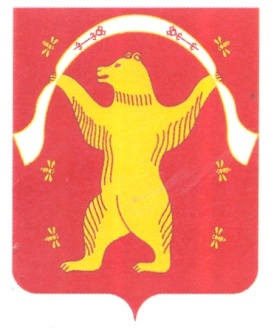 СОВЕТ СЕЛЬСКОГО ПОСЕЛЕНИЯ БОЛЬШЕШАДИНСКИЙ СЕЛЬСОВЕТМУНИЦИПАЛЬНОГО РАЙОНА МИШКИНСКИЙ РАЙОН 
 РЕСПУБЛИКА БАШКОРТОСТАН